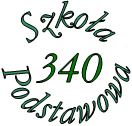 Szkoła Podstawowa Nr 340 im. Profesora Bogusława Molskiego02-793 Warszawa, ul. Lokajskiego 3,tel. (22) 546 61 20, e-mail: sp340@edu.um.warszawa.plKARTA ZAPISU DZIECKA DO ŚWIETLICY SZKOLNEJ Proszę o przyjęcie …………………………………………………………………………………………………… z klasy ………………                                                                           (imię i nazwisko dziecka)do świetlicy szkolnej w roku szkolnym ……………………………/………………………………DANE OSOBOWE RODZICÓW/OPIEKUNÓW PRAWNYCH:OŚWIADCZENIE RODZICÓW/OPIEKUNÓW O SPOSOBIE OPUSZCZANIA PRZEZ DZIECKO ŚWIETLICY:Jeśli dziecko może samodzielnie opuszczać świetlicę proszę wpisać w które dni/od godziny (tylko dzieci powyżej 7 r.ż.)Dziecko (tylko powyżej 7 r.ż.) będzie odbierane przez niepełnoletnią siostrę/brata     …………………………………………………………………..………………............................. ((imię i nazwisko siostry/brata, nr legitymacji szkolnej)Przyjmuję na siebie całkowitą odpowiedzialność za bezpieczeństwo dziecka podczas jego samodzielnego powrotu do domu.Oświadczam, że zapoznałam/em się z regulaminem świetlicy i zobowiązuję się do jego przestrzegania, w szczególności do respektowania czasu pracy świetlicy i odbierania dziecka do godz. 17.30. Regulamin jest dostępny na stronie szkoły w zakładce Dokumenty szkolne/Regulaminy oraz przy wejściu głównym do szkoły.				………………………………………………………………				          (czytelny podpis rodzica/opiekuna prawnego)MATKA DZIECKAOJCIEC DZIECKAImię i nazwisko:Imię i nazwisko:Telefon kontaktowy:Telefon kontaktowy:poniedziałekwtorekśrodaczwartekpiątekGodziny